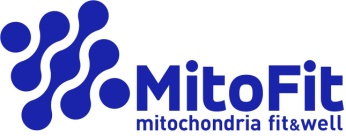 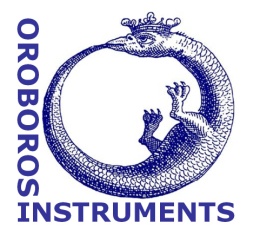 Date: 2016------------------------------------------------------------------------------------------------------------------------------------------------------------------------------------------------------------------------1PM22(2)34567891011RP1EventMiRO2PMPfiO2DcNADHUOctGSRotGpAmaO2AsTmAzdO2P _ Titrate [µl]2100510305201 µl tit1010100120155100___1D23333(3)456789101112RP2EventMiRO2DPfiO2OctM.05M.1M2cNADHPGSUGpRotAmaO2AsTmAzdO2P _Titrate [µl]21003010229.55205101001 µl tit201155100__1PM22(2)34567891011RP1EventMiRO2PMPfiO2DcNADHUOctGSRotGpAmaO2AsTmAzdO2P _ Titrate [µl]2100510305201 µl tit1010100120155100___1D23333(3)456789101112RP2EventMiRO2DPfiO2OctM.05M.1M2cNADHPGSUGpRotAmaO2AsTmAzdO2P _Titrate [µl]21003010229.55205101001 µl tit201155100__